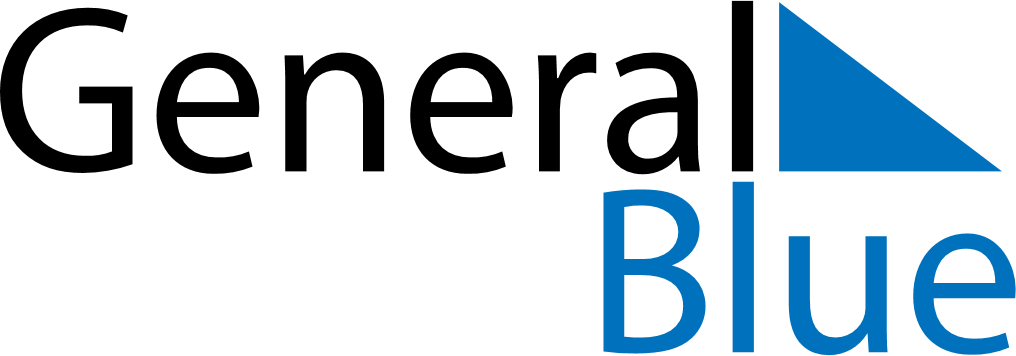 January 1666January 1666January 1666January 1666January 1666SundayMondayTuesdayWednesdayThursdayFridaySaturday12345678910111213141516171819202122232425262728293031